EMPRESA XXXXXXXXXXXX , S.L.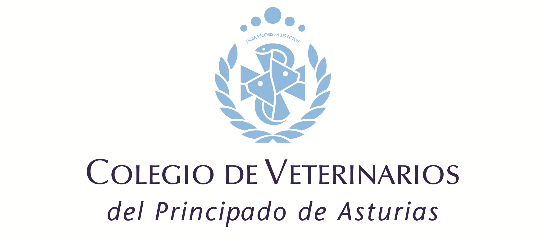 DOCMICLIOCIFEn ……………. a 24 de octubre de 2020.D……………………………………, titular de DNI …………………., en su calidad de Director Gerente (Director de RRHH Administrador etc… poner lo que proceda) de la empresa XXXXXXXXXXXXXXXX, dedicada a ………..CERTIFICA:El/la trabajador/a D./Dª ………………………………, titular del DNI ……………, presta servicios en nuestra empresa siendo su centro de trabajo el ubicado en ………………………….Su horario laboral es de lunes a viernes/sábado…… (poner lo que proceda) con los pertinentes descansos.Dicho trabajador debe desplazarse desde su domicilio particular al centro de trabajo que permanece abierto durante el periodo de limitación a la entrada y salida de los núcleos urbanos de Oviedo, Gijón y Avilés, establecido hasta las 24 horas del próximo día 7 de noviembre por la Resolución de la Consejería de Salud del Principado de Asturias (BOPA 23/10/2020).A tal fin, efectúa el desplazamiento con el coche de empresa con matrícula número xxx.Se expide el presente certificado a los efectos de su posible acreditación ante la autoridad competente.En ………… a 24 de octubre de 2020.Nombre y apellidosEmpresaSello y firma